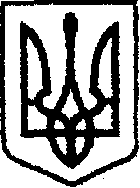 У К Р А Ї Н Ачернігівська обласна державна адміністраціяУПРАВЛІННЯ  КАПІТАЛЬНОГО БУДІВНИЦТВАН А К А З від ________2020 р.		           Чернігів                                          №_______Про визначення стратегічнихцілей на 2020 рік  З метою  забезпечення системи внутрішнього контролю та ефективного виконання основних завдань Управління капітального будівництва Чернігівської обласної державної адміністрації (далі – Управління)наказую:1. ЗАТВЕРДИТИ розроблені стратегічні цілі Управління на 2020 рік згідно з додатком.2. ЗАТВЕРДИТИ плани робіт структурних підрозділів Управління відповідно до встановлених пріоритетних завдань Управління.3. Відділу адміністративно-господарської, організаційної роботи та інформаційного забезпечення (Ключнику В.):3.1. ЗАПЛАНУВАТИ на 2020 рік заходи з удосконалення системи внутрішнього контролю в Управлінні.3.2. ІНФОРМУВАТИ начальника Управління щодо відхилень, недоліків у системі внутрішнього контролю.4. Контроль за виконанням наказу залишаю за собою. В.о. начальника                                                                        Наталія КОВАЛЬЧУКПодання:Головний спеціаліст відділу адміністративно-господарської, організаційної роботи та інформаційного забезпечення                                          І.ВасильченкоПогоджено:Головний спеціаліст сектору юридичного забезпечення	        Ю. Ендоурова 